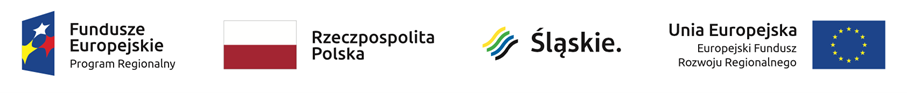 Załącznik nr 5ŻYCIORYS ZAWODOWYOSOBY WYZNACZONEJ DO REALIZACJI ZAMÓWIENIAImię i nazwisko: …………………………………………………………………………………Poziom i kierunek wykształcenia: …………………………………………………………………………………………………………………………………………………………………...Wykształcenie:……………………………………………………………...……………………Uzyskany tytuł: ………………………………..………………………………………...………Pełna nazwa szkoły: ………………………………………………………………………..……Kierunek/specjalność: ………………….……………………………………………………….Rok ukończenia:…………………………………………….……………………..……………Ukończone szkolenia, kursy (w zakresie zagadnień powiązanych z przedmiotem zamówienia):…………………………………………………………………………………………………………………………………………………………………………………………………………………………………………………………………………………………………………………………………………………………………………………………………………………………………………………………………………………………………………………………………………………………………………………………………………………………………………………………………………………………………………………………………………………………………………………………………………………… ………………………………………………   		 ………………………………………… Miejscowość i data                                                                               Podpis osoby/osób uprawnionych                                                                                                               do reprezentowania OferentaLp.Nazwa usługi Podmiot, dla którego usługę zrealizowano i okres realizacji usługi doradztwa zawodowegoLiczba godzin usług w zakresie doradztwa zawodowego zgodnie z wymaganiami pkt. III Zapytania Ofertowego12345678SUMA: